Faça um Programa que converta metros para centímetros.Faça um Programa que calcule a área de um quadrado, em seguida mostre o dobro desta área para o usuário.Faça um Programa que pergunte quanto você ganha por hora e o número de horas trabalhadas no mês. Calcule e mostre o total do seu salário no referido mês.Faça um Programa que peça a temperatura em graus Fahrenheit, transforme e mostre a temperatura em graus Celsius.C = (5 * (F-32) / 9).Faça um Programa que peça a temperatura em graus Celsius, transforme e mostre em graus Farenheit.Faça um Programa que peça 2 números inteiros e um número real. Calcule e mostre:o produto do dobro do primeiro com metade do segundo .a soma do triplo do primeiro com o terceiro.o terceiro elevado ao cubo.Tendo como dados de entrada a altura de uma pessoa, construa um algoritmo que calcule seu peso ideal, usando a seguinte fórmula: (72.7*altura) - 58Tendo como dados de entrada a altura e o sexo de uma pessoa, construa um algoritmo que calcule seu peso ideal, utilizando as seguintes fórmulas:Para homens: (72.7*h) - 58Para mulheres: (62.1*h) - 44.7 (h = altura)Peça o peso da pessoa e informe se ela está dentro, acima ou abaixo do peso.Faça um Programa que pergunte quanto você ganha por hora e o número de horas trabalhadas no mês. Calcule e mostre o total do seu salário no referido mês, sabendo-se que são descontados 11% para o Imposto de Renda, 8% para o INSS e 5% para o sindicato, faça um programa que nos dê:salário bruto.quanto pagou ao INSS.quanto pagou ao sindicato.o salário líquido.calcule os descontos e o salário líquido, conforme a tabela abaixo:+ Salário Bruto : R$- IR (11%) : R$- INSS (8%) : R$- Sindicato ( 5%) : R$= Salário Liquido : R$Obs.: Salário Bruto - Descontos = Salário Líquido.Respostas:1 – #include <iostream>using namespace std;int main(){	float num;	cout << "Digite a quantidade de metros: ";	cin >> num;	cout << num << "m e igual a " << num*100 << "cm";return 0;}2 – #include <iostream>using namespace std;int main(){	float quad;	cout << "Digite o valor de um dos lados do quadrado : ";	cin >> quad;	cout << "O dobro da area desse quadrado e: " << (quad*quad)*2;return 0;}3 – #include <iostream>using namespace std;int main(){	float valorH, horasT;	cout << "Digite quanto voce ganha por hora: ";	cin >> valorH;	cout << "Digite quantas horas voce trabalha por mes: ";	cin >> horasT;	cout << "O seu salario no final do mes sera: " << valorH*horasT;return 0;}4 – #include <iostream>using namespace std;int main(){	float graus;	cout << "Digite a temperatura em Fahrenheit: ";	cin >> graus;	cout << "Essa temperatura em Celcius e: " << (5*(graus-32)/9); 	return 0;}5 – #include <iostream>using namespace std;int main(){	float graus;	cout << "Digite a temperatura em Celsius: ";	cin >> graus;	cout << "Essa temperatura em Fahrenheit e: " << graus*1.8+32; return 0;}6 – #include <iostream>using namespace std;int main(){	int num1, num2;	float num3;	cout << "Digite o primeiro inteiro: ";	cin >> num1;	cout << "Agora o segundo: ";	cin >> num2;	cout << "Digite um numero real: ";	cin >> num3;	cout << "Produto do dobro do primeiro com metade do segundo: " << (num1*2)*(num2/2) << endl;	cout << "Soma do triplo do primeiro com o terceiro: " << (num1*3)+num3 << endl;	cout << "Terceiro elevado ao cubo: " << num3*num3*num3;		return 0;}7 – #include <iostream>using namespace std;int main(){	float altura;	cout << "Digite sua altura: ";	cin >> altura;	cout << "Seu peso ideal e: " << (72.7*altura)-58;		return 0;}8 – #include <iostream>using namespace std;int main(){	float altura;	char sex;	cout << "Digite sua altura: ";	cin >> altura;	cout << "Digite seu sexo(M ou F): ";	cin >> sex;	if(sex=='M'){		cout << "Seu peso ideal é: " << (72.7*altura)-58;	}else if(sex=='F'){		cout << "Seu peso ideal é: " << (62.1*altura)-44.7;	}return 0;}9 – #include <iostream>using namespace std;int main(){	float horasT, ganhoH, ir, inss, sindicato;	cout << "Quantidade de horas trabalhadas: ";	cin >> horasT;	cout << "Ganho por horas: ";	cin >> ganhoH;	ir=(horasT*ganhoH)*0.011;	inss=(horasT*ganhoH)*0.08;	sindicato=(horasT*ganhoH)*0.05;	cout << "Salario bruto: " << horasT*ganhoH << endl;	cout << "IR: " << ir << endl;	cout << "INSS: " << inss << endl;	cout << "Sindicato: " << sindicato << endl;	cout << "Salario liquido: " << (horasT*ganhoH)-(ir+inss+sindicato);		return 0;}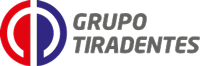 SUPERINTENDÊNCIA ACADÊMICACOORDENAÇÃO DO PRONATECCURSO: InformáticaSUPERINTENDÊNCIA ACADÊMICACOORDENAÇÃO DO PRONATECDISCIPLINA: Lógica de ProgramaçãoSUPERINTENDÊNCIA ACADÊMICACOORDENAÇÃO DO PRONATECPROFESSOR: Amilton de AzevedoSUPERINTENDÊNCIA ACADÊMICACOORDENAÇÃO DO PRONATECLISTA DE EXERCÍCIOS II